Sosiaali- ja terveysalan perustutkinto, lähihoitajaOsallisuuden edistäminen vammaistyössä, 35 osp

Voimassa 1.8.2018 alkaen.Opiskelija työskentelee kasvatus-, sosiaali- ja terveysalan säädösten, toimintaperiaatteiden, arvojen ja lähihoitajan eettisten ohjeiden mukaan.Opiskelija suunnittelee työtään ja tekee yhteistyötä työryhmän ja verkoston jäsenenä.Opiskelija suunnittelee, toteuttaa ja arvioi osallisuutta edistävää toimintaa.Opiskelija toimii vuorovaikutuksessa vammaisen asiakkaan ja hänen läheistensä kanssa.Opiskelija tukee asiakkaan mahdollisuutta kommunikoida ja ilmaista itseään.Opiskelija edistää asiakkaan vaikutusmahdollisuuksia oman elämänsä asioissa.Opiskelija edistää osallistumista ja yhdessä toimimista käyttäen alan työmenetelmiä, -välineitä ja materiaaleja.Opiskelija ohjaa asiakasta palveluiden käytössä.Opiskelija ylläpitää ja edistää turvallisuutta, työkykyään ja työhyvinvointiaan.toimia hyvinvointialan yrittäjänä.  Opiskelija arvioi ja kehittää toimintaansa.ArviointiAmmattitaidon osoittamistavat Opiskelija osoittaa ammattitaitonsa näytössä lähihoitajan käytännön työtehtävissä edistäen osallisuutta vammaistyössä toimimalla ympäristössä, jossa vammaiset ihmiset asuvat, opiskelevat, tekevät työtä, ovat hoidettavina, kuntoutumassa tai palveluiden käyttäjinä. Siltä osin kuin tutkinnon osassa vaadittua ammattitaitoa ei voida arvioida näytön perusteella, ammattitaidon osoittamista täydennetään yksilöllisesti muilla tavoin. 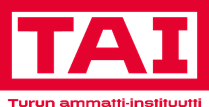 TYYDYTTÄVÄ T1 (T2)HYVÄ H3 (H4)KIITETTÄVÄ (K5)Opiskelija Opiskelija Opiskelija toimii asiakkaan perus- ja ihmisoikeuksia kunnioittaen                                    noudattaa kasvatus-, sosiaali- ja terveysalan säädöksiä ja määräyksiätuntee vammaistyön arvoperustan ja toimii ammatin arvojen sekä lähihoitajan eettisten ohjeiden mukaisestinoudattaa tietosuojaa ja salassapitoa sekä hallinto- ja julkisuuslain periaatteitatyöskentelee omavalvontamääräysten ja laatusuositusten mukaisestitoimii kestävän kehityksen periaatteiden mukaisestitoimii asiakkaan perus- ja ihmisoikeuksia kunnioittaennoudattaa kasvatus-, sosiaali- ja terveysalan säädöksiä ja määräyksiätuntee vammaistyön arvoperustan ja toimii ammatin arvojen sekä lähihoitajan eettisten ohjeiden mukaisesti perustellen toimintaansanoudattaa tietosuojaa ja salassapitoa sekä hallinto- ja julkisuuslain periaatteitatyöskentelee omavalvontamääräysten ja laatusuositusten mukaisesti ja perustelee toimintaansatoimii kestävän kehityksen periaatteiden mukaisesti ja perustelee toimintaansatoimii asiakkaan perus- ja ihmisoikeuksia kunnioittaennoudattaa kasvatus-, sosiaali- ja terveysalan säädöksiä ja määräyksiätuntee vammaistyön arvoperustan ja toimii ammatin arvojen sekä lähihoitajan eettisten ohjeiden mukaisesti perustellen toimintaansa monipuolisestinoudattaa tietosuojaa ja salassapitoa sekä hallinto- ja julkisuuslain periaatteitatyöskentelee omavalvontamääräysten ja laatusuositusten mukaisesti, perustelee toimintaansa sekä tekee kehittämisehdotuksiatoimii kestävän kehityksen periaatteiden mukaisesti, perustelee toimintaansa ja tekee kehittämisehdotuksia.TYYDYTTÄVÄ T1 (T2)HYVÄ H3 (H4)KIITETTÄVÄ (K5)Opiskelija Opiskelija Opiskelija suunnittelee päivittäiset työtehtävänsä yhteistyössä työryhmän kanssatekee työhönsä liittyviä valintoja ja päätöksiä yhteistyössä työryhmän kanssatoimii moniammatillisen työryhmän ja verkoston jäsenenä noudattaen suunnitelmia ja sopimuksiaviestii työryhmässä ja verkostossa ammatillisestinoudattaa työpaikan ohjeita työntekijän viestinnästä, sosiaalisen median käytöstä ja imagollisesta markkinoinnistasuunnittelee työtehtävänsä asiakkaiden tarpeiden ja tilanteiden perusteellatekee työhönsä liittyviä valintoja ja päätöksiä sekä ratkaisee ongelmia vastuullisesti työryhmän jäsenenätuntee eri ammattiryhmien tehtäviä ja vastuualueita sekä toimii vastuullisesti moniammatillisen työryhmän ja verkoston jäsenenäviestii työryhmässä ja verkostossa ammatillisesti ja vastuullisestinoudattaa työpaikan ohjeita työntekijän viestinnästä, sosiaalisen median käytöstä ja imagollisesta markkinoinnista• suunnittelee toimintaansa joustavasti asiakkaiden tarpeiden ja tilanteiden perusteella sekä ennakoi tulevaa toimintaa yhteistyössä työryhmän ja verkoston kanssa• tekee työhönsä liittyviä valintoja ja päätöksiä sekä ratkaisee ongelmia yhteistyökykyisesti ja vastuullisesti työryhmän jäsenenä• tuntee monipuolisesti eri ammattiryhmien tehtäviä ja vastuualueita sekä toimii aktiivisesti moniammatillisen työryhmän ja verkoston jäsenenä• viestii työryhmässä ja verkostossa ammatillisesti, aktiivisesti ja oma-aloitteisesti• noudattaa työpaikan ohjeita työntekijän viestinnästä, sosiaalisen median käytöstä ja imagollisesta markkinoinnista.TYYDYTTÄVÄ T1 (T2)HYVÄ H3 (H4)KIITETTÄVÄ (K5)Opiskelija Opiskelija Opiskelija • hankkii tietoa asiakkaan voimavaroista, tuen tarpeista ja mielenkiinnon kohteista• asettaa tavoitteita ja suunnittelee toimintaa yhdessä asiakkaan kanssa• huomioi toiminnan suunnittelussa ja toteuttamisessa asiakkaan mielenkiinnon kohteet ja tottumukset sekä hyödyntää tietoa osallisuudesta• arvioi tavoitteiden toteutumista yhdessä asiakkaan kanssa		hankkii tietoa asiakkaan voimavaroista, tuen tarpeista ja mielenkiinnon kohteista hyödyntäen eri menetelmiäasettaa tavoitteita ja suunnittelee toimintaa yhdessä asiakkaan ja hänen lähiverkostonsa kanssasuunnittelee ja toteuttaa asiakaslähtöisesti osallisuutta edistävää toimintaa hyödyntäen tietoa osallisuudestaarvioi tavoitteiden toteutumista yhdessä asiakkaan ja hänen lähiverkostonsa kanssahankkii kokonaisvaltaisesti tietoa asiakkaan voimavaroista, tuen tarpeista ja mielenkiinnon kohteista hyödyntäen monipuolisesti eri menetelmiäasettaa tavoitteita ja suunnittelee toimintaa yhdessä asiakkaan ja hänen lähiverkostonsa kanssa varmistaen asiakkaan osallisuuden eri keinoja käyttäensuunnittelee ja toteuttaa asiakaslähtöisesti osallisuutta edistävää toimintaa hydyntäen monipuolisesti tietoa osallisuudestaarvioi eri menetelmiä käyttäen tavoitteiden toteutumista yhdessä asiakkaan ja hänen lähiverkostonsa kanssa.TYYDYTTÄVÄ T1 (T2)HYVÄ H3 (H4)KIITETTÄVÄ (K5)Opiskelija Opiskelija Opiskelija Ammatillinen vuorovaikutusAmmatillinen vuorovaikutusAmmatillinen vuorovaikutus• toimii ammatillisesti vuorovaikutuksessa asiakkaan ja hänen läheistensä kanssa• havaitsee asiakkaan vuorovaikutusaloitteet ja vastaa niihin• huomioi ele- ja olemuskielen vuorovaikutustilanteissa• ymmärtää vammaisuuden vaikutuksia asiakkaan käyttäytymiseen ja mukauttaa ilmaisuaan• hyödyntää selkokieltä ja ilmaisee itseään selkeästi	• käyttää tilanteeseen soveltuvia tieto- ja viestintätekniikan mahdollisuuksia vuorovaikutuksen tukena• huomioi kielen ja kulttuurin vaikutuksia vuorovaikutukseen ja hakee tietoa monikulttuurisuudesta• kohtaa asiakkaan ilman ennalta määritettyjä sukupuoliodotuksiatoimii ammatillisesti ja aloitteellisesti vuorovaikutuksessa asiakkaan ja hänen läheistensä kanssahavaitsee asiakkaan pienetkin vuorovaikutusaloitteet ja vastaa niihinhuomioi ele- ja olemuskielen vuorovaikutustilanteissaymmärtää vammaisuuden vaikutuksen asiakkaan käyttäytymiseen ja mukauttaa ilmaisunsa asiakkaan kommunikointitaitoja vastaavaksikäyttää selkokieltä ja ilmaisee itseään selkeästikäyttää joustavasti tilanteeseen soveltuvia tieto- ja viestintätekniikan mahdollisuuksia vuorovaikutuksen tukenahuomioi kielen ja kulttuurin vaikutuksia vuorovaikutukseen ja hyödyntää tietoa monikulttuurisuudesta ja eri kulttuurien vammaiskäsityksistätoimii sukupuolisensitiivisestitoimii ammatillisesti ja aloitteellisesti vuorovaikutuksessa asiakkaan ja hänen läheistensä kanssa tilanteen vaatimalla tavallahavaitsee asiakkaan pienetkin vuorovaikutusaloitteet ja vastaa niihin varmistaen asiakkaan ymmärretyksi tulemisenhuomioi ele- ja olemuskielen vuorovaikutustilanteissaymmärtää vammaisuuden vaikutuksen asiakkaan käyttäytymiseen ja mukauttaa ilmaisunsa yksilöllisesti asiakkaan kommunikointitaitoja vastaavaksikäyttää sujuvasti selkokieltä ja ilmaisee itseään selkeästikäyttää monipuolisesti tilanteeseen soveltuvia tieto- ja viestintätekniikan mahdollisuuksia vuorovaikutuksen tukenahyödyntää vuorovaikutuksessa tietoa monikulttuurisuudesta ja eri kulttuurien vammaiskäsityksistä soveltaen tietoa asiakkaan yksilölliseen tilanteeseentoimii sukupuolisensitiivisesti ja edistää toiminnallaan tasa-arvoa.Kielitaidon hyödyntäminen asiakaspalvelussa/Alakohtainen kielitaidon hallinta suomenkielisilläKielitaidon hyödyntäminen asiakaspalvelussa/Alakohtainen kielitaidon hallinta suomenkielisilläKielitaidon hyödyntäminen asiakaspalvelussa/Alakohtainen kielitaidon hallinta suomenkielisillä• palvelee asiakkaita suomen kielellä ja selviytyy auttavasti palvelutilanteesta ruotsin kielellä ja yhdellä vieraalla kielellä	• palvelee asiakkaita suomen kielellä ja hoitaa palvelutilanteen ruotsin kielellä ja yhdellä vieraalla kielellä• palvelee asiakkaita suomen kielellä ja hoitaa palvelutilanteen joustavasti toisella kotimaisella kielellä ja yhdellä vieraalla kielellä.	Kielitaidon hyödyntäminen asiakaspalvelussa/Alakohtainen kielitaidon hallinta ruotsinkielisilläKielitaidon hyödyntäminen asiakaspalvelussa/Alakohtainen kielitaidon hallinta ruotsinkielisilläKielitaidon hyödyntäminen asiakaspalvelussa/Alakohtainen kielitaidon hallinta ruotsinkielisillä• palvelee asiakkaita ruotsin ja suomen kielellä ja selviytyy auttavasti palvelutilanteesta yhdellä vieraalla kielelläpalvelee asiakkaita ruotsin ja suomen kielellä sekä hoitaa palvelutilanteen yhdellä vieraalla kielellä• palvelee asiakkaita ruotsin ja suomen kielellä ja hoitaa palvelutilanteen joustavasti yhdellä vieraalla kielellä.Kielitaidon hyödyntäminen asiakaspalvelussa/Alakohtainen kielitaidon hallinta muunkielisilläKielitaidon hyödyntäminen asiakaspalvelussa/Alakohtainen kielitaidon hallinta muunkielisilläKielitaidon hyödyntäminen asiakaspalvelussa/Alakohtainen kielitaidon hallinta muunkielisillä• hoitaa palvelutilanteen suomen tai ruotsin kielellä sekä selviytyy auttavasti palvelutilanteessa yhdellä muulla kielellähoitaa palvelutilanteen suomen ja ruotsin kielellä sekä yhdellä vieraalla kielellä• palvelee asiakkaita suomen ja ruotsin kielellä sekä hoitaa palvelutilanteen joustavasti yhdellä vieraalla kielellä.Kielitaidon hyödyntäminen asiakaspalvelussa/Alakohtainen kielitaidon hallinta vieraskielisessä koulutuksessaKielitaidon hyödyntäminen asiakaspalvelussa/Alakohtainen kielitaidon hallinta vieraskielisessä koulutuksessaKielitaidon hyödyntäminen asiakaspalvelussa/Alakohtainen kielitaidon hallinta vieraskielisessä koulutuksessa• hoitaa palvelutilanteen koulutuskielen lisäksi suomen tai ruotsin kielellä sekä auttaa palvelutilanteessa asiakkaan eteenpäin yhdellä muulla kielellähoitaa palvelutilanteen koulutuskielen lisäksi suomen tai ruotsin kielellä sekä yhdellä muulla kielellä• palvelee asiakkaita koulutuskielen lisäksi suomen tai ruotsin kielellä sekä hoitaa palvelutilanteen joustavasti yhdellä muulla kielellä.TYYDYTTÄVÄ T1 (T2)HYVÄ H3 (H4)KIITETTÄVÄ (K5)Opiskelija Opiskelija Opiskelija • antaa asiakkaalle aikaa, tilaa ja mahdollisuuksia ilmaista asiansa• tulkitsee asiakkaan päivittäisiä viestejä ja varmistaa ymmärretyksi tulemista työryhmän kanssa• käyttää asiakkaan käyttämiä puhetta tukevia ja korvaavia kommunikointikeinoja ja ohjaa asiakasta niiden käytössä työryhmän kanssa• hyödyntää kommunikoinnin apuvälineitä ja teknologiaa vuorovaikutuksen tukena• tunnistaa tulkkauspalvelun tarpeen ja asiakkaan oikeuden palvelun käyttöön sekä käyttää tulkkauspalvelua työryhmän kanssa• antaa asiakkaalle aikaa, tilaa ja tukea ilmaista asiansa• tulkitsee asiakkaan sanallisia viestejä ja ele- ja olemuskieltä sekä varmistaa ymmärretyksi tulemista hyödyntäen työryhmän osaamista• käyttää asiakkaan käyttämiä puhetta tukevia ja korvaavia kommunikointikeinoja ja ohjaa asiakasta niiden käytössä• hyödyntää asiakaslähtöisesti kommunikoinnin apuvälineitä ja teknologiaa vuorovaikutuksen tukena• tunnistaa tulkkauspalvelun tarpeen ja asiakkaan oikeuden palvelun käyttöön sekä käyttää tulkkauspalvelua ja ohjaa asiakasta sen käytössä• turvaa eri keinoja käyttäen asiakkaan oikeuden ilmaista asiansa eri tilanteissa• tulkitsee asiakkaan sanallisia viestejä ja ele- ja olemuskieltä sekä varmistaa ymmärretyksi tulemista eri keinoja käyttäen hyödyntäen työryhmän osaamista• käyttää sujuvasti asiakkaan puhetta tukevia ja korvaavia kommunikointikeinoja ja ohjaa asiakaslähtöisesti niiden käytössä• hyödyntää asiakaslähtöisesti kommunikoinnin apuvälineitä ja teknologiaa vuorovaikutuksen tukena perustellen toimintaansa tiedolla puhetta tukevista ja korvaavista kommunikointikeinoista ja puhe- kommunikaatiovaikeuksista• tunnistaa tulkkauspalvelun tarpeen ja asiakkaan oikeuden palvelun käyttöön sekä käyttää tulkkauspalvelua ja ohjaa asiakasta sen käytössä perustellen toimintaansa lainsäädännöllä.TYYDYTTÄVÄ T1 (T2)HYVÄ H3 (H4)KIITETTÄVÄ (K5)Opiskelija Opiskelija Opiskelija • kunnioittaa asiakkaan itsemääräämisoikeutta• toimii yksityisyyttä kunnioittaen• ohjaa päivittäisissä toiminnoissa tukien asiakkaan vaikutusmahdollisuuksia omiin asioihin liittyvissä valinnoissa ja päätöksenteossa• ohjaa asumisessa edistäen asiakkaan kykyä huolehtia itsestään ja ympäristöstään• ohjaa ja avustaa asiakasta elintarvikkeiden hankinnassa, ruoan valmistuksessa ja ravitsemuksesta huolehtimisessa huomioiden elintarvikehygienian ja ravitsemussuositukset• keskustelee asiakkaan kanssa hänelle ajankohtaisista asioista ja tukee mielipiteiden muodostamisessa• ohjaa asiakasta huolehtimaan omasta terveydestään, turvallisuudesta ja hyvinvoinnistaan• tuntee rajoitustoimenpiteitä koskevat säännökset ja sallitut rajoitustoimenpiteet• toimii rajoitustoimenpiteissä työyksikön ohjeiden mukaisesti sekä ihmisarvoa kunnioittaen, turvallisesti ja asiakkaan perustarpeista huolehtien• kunnioittaa asiakkaan itsemääräämisoikeutta sekä tukee asiakasta käyttämään itsemääräämisoikeutta eri tilanteissa• toimii yksityisyyttä kunnioittaen ja tilanteen vaatimalla tavalla asiakkaan edun mukaisesti• ohjaa päivittäisissä toiminnoissa tukien monipuolisesti asiakkaan vaikutusmahdollisuuksia omiin asioihin liittyvissä valinnoissa ja päätöksenteossa• ohjaa asumisessa edistäen asiakkaan kykyä huolehtia itsestään ja ympäristöstään sekä tukee vaikutusmahdollisuuksia kotiin ja asumiseen liittyvissä asioissa• ohjaa ja avustaa asiakasta elintarvikkeiden hankinnassa, ruoan valmistuksessa ja ravitsemuksesta huolehtimisessa huomioiden elintarvikehygienian, ravitsemussuositukset sekä asiakkaan tavat ja tottumukset• keskustelee asiakkaan kanssa hänelle ajankohtaisista asioista sekä tukee vaihtoehtojen pohtimisessa ja mielipiteiden muodostamisessa• ohjaa asiakasta huolehtimaan omasta terveydestään, turvallisuudesta ja hyvinvoinnistaan ja toimii ennakoivasti• tuntee rajoitustoimenpiteitä koskevat säännökset ja sallitut rajoitustoimenpiteet• toimii rajoitustoimenpiteissä työyksikön ohjeiden mukaisesti sekä ihmisarvoa kunnioittaen, turvallisesti ja asiakkaan perustarpeista huolehtien• kunnioittaa asiakkaan itsemääräämisoikeutta sekä tukee monipuolisesti asiakasta käyttämään itsemääräämisoikeutta eri tilanteissa• toimii yksityisyyttä kunnioittaen joustavasti tilanteen vaatimalla tavalla asiakkaan edun mukaisesti• ohjaa päivittäisissä toiminnoissa turvaten johdonmukaisesti asiakkaan vaikutusmahdollisuuksia omiin asioihin liittyvissä valinnoissa ja päätöksenteossa• ohjaa asiakaslähtöisesti asumisessa edistäen asiakkaan kykyä huolehtia itsestään ja ympäristöstään sekä tukee monipuolisesti vaikutusmahdollisuuksia kotiin ja asumiseen liittyvissä asioissa• ohjaa asiakaslähtöisesti ja monipuolisesti asiakasta elintarvikkeiden hankinnassa, ruoan valmistuksessa ja ravitsemuksesta huolehtimisessa huomioiden elintarvikehygienian, ravitsemussuositukset sekä asiakkaan tavat ja tottumukset• keskustelee asiakkaan kanssa hänelle ajankohtaisista asioista sekä tukee vaihtoehtojen pohtimisessa ja mielipiteiden muodostamisessa• ohjaa asiakasta huolehtimaan omasta terveydestään, turvallisuudesta ja hyvinvoinnistaan ja toimii ennakoivasti ja motivoivasti• tuntee rajoitustoimenpiteitä koskevat säännökset ja sallitut rajoitustoimenpiteet• toimii rajoitustoimenpiteissä työyksikön ohjeiden mukaisesti sekä ihmisarvoa kunnioittaen, turvallisesti ja asiakkaan perustarpeista huolehtien.	TYYDYTTÄVÄ T1 (T2)HYVÄ H3 (H4)KIITETTÄVÄ (K5)Opiskelija Opiskelija Opiskelija • edistää vuorovaikutustilanteiden syntymistä ja ohjaa yhdessä toimimista hyödyntäen tietoa ryhmien ohjaamisesta ja osallisuudesta• ohjaa sosiaalisissa tilanteissa toimimista ja hyödyntää ympäristön tarjoamia mahdollisuuksia• edistää asiakkaan osallisuutta hyödyntäen luovia ja toiminnallisia menetelmiä• turvaa asiakkaan mahdollisuuden liikkumiseen sekä aisti-, taide- ja kulttuurikokemuksiin hyödyntäen tietoa asiakkaan oikeuksista ja toimintakykyä edistävistä menetelmistä• rohkaisee asiakasta kokeilemaan uusia asioita• ohjaa asiakasta yhteiskuntaan osallistumisessa, aktiivisessa kansalaisuudessa ja omien oikeuksien toteuttamisessa	• edistää vuorovaikutustilanteiden syntymistä ja ohjaa yhdessä toimimista vahvistaen asiakkaan ryhmään tai yhteisöön kuulumista hyödyntäen tietoa ryhmien ohjaamisesta ja osallisuudesta• ohjaa sosiaalisissa tilanteissa toimimista ja mahdollistaa asiakaslähtöisesti erilaisiin sosiaalisiin tilanteisiin osallistumisen hyödyntäen ympäristön mahdollisuuksia• edistää asiakkaan osallisuutta hyödyntäen asiakaslähtöisesti luovia ja toiminnallisia menetelmiä• turvaa asiakaslähtöisesti asiakkaan mahdollisuuden liikkumiseen sekä aisti-, taide- ja kulttuurikokemuksiin hyödyntäen tietoa asiakkaan oikeuksista ja toimintakykyä edistävistä menetelmistä• rohkaisee ja tukee asiakasta kokeilemaan uusia asioita, löytämään omia kykyjään ja kiinnostuksen kohteita• ohjaa asiakaslähtöisesti yhteiskuntaan osallistumisessa, aktiivisessa kansalaisuudessa ja omien oikeuksien toteuttamisessa	• edistää tavoitteellisesti vuorovaikutustilanteiden syntymistä ja ohjaa yhdessä toimimista vahvistaen asiakkaan ryhmään tai yhteisöön kuulumista ja hyödyntäen tietoa ryhmien ohjaamisesta ja osallisuudesta• ohjaa tavoitteellisesti sosiaalisissa tilanteissa toimimista ja mahdollistaa erilaisiin sosiaalisiin tilanteisiin osallistumisen asiakkaan toiveiden ja tarpeiden mukaan• edistää asiakkaan osallisuutta hyödyntäen asiakaslähtöisesti ja monipuolisesti luovia ja toiminnallisia menetelmiä• turvaa asiakaslähtöisesti ja monipuolisesti asiakkaan mahdollisuuden liikkumiseen sekä aisti-, taide- ja kulttuurikokemuksiin hyödyntäen tietoa asiakkaan oikeuksista ja toimintakykyä edistävistä menetelmistä• rohkaisee ja tukee asiakasta kokeilemaan uusia asioita, löytämään omia kykyjään ja kiinnostuksen kohteita sekä tukee myönteisen minäkuvan vahvistumisessa• vahvistaa asiakkaan mahdollisuuksia yhteiskuntaan osallistumisessa, aktiivisessa kansalaisuudessa ja omien oikeuksien toteuttamisessa.	TYYDYTTÄVÄ T1 (T2)HYVÄ H3 (H4)KIITETTÄVÄ (K5)Opiskelija Opiskelija Opiskelija • ohjaa ja tukee asiakasta ja hänen läheisiään oikeuksia, etuuksia ja palveluita koskevan tiedon hankinnassa• ohjaa ja tukee asiakasta ja hänen läheisiään palveluihin hakeutumisessa hyödyntäen tietoa sosiaali-, terveys-, kasvatus-, koulutus- ja työllistymispalveluista sekä kolmannen sektorin palveluista• ohjaa ja tukee asioiden hoitamisessa• osallistuu työryhmässä sosiaali- ja terveydenhuollon ohjaus-, yhteydenotto- ja ilmoitusvelvollisuuden toteuttamiseen• hyödyntää monialaista yhteistyötä palveluihin ohjaamisessa	• tunnistaa palvelutarpeita, ohjaa ja tukee asiakasta ja hänen läheisiään oikeuksia, etuuksia ja palveluita koskevan tiedon hankinnassa• ohjaa ja tukee asiakasta ja hänen läheisiäään palveluita koskevissa valinnoissa ja palveluihin hakeutumisessa hyödyntäen tietoa sosiaali-, terveys-, kasvatus-, koulutus- ja työllistymispalveluista sekä kolmannen sektorin palveluista• ohjaa ja tukee asioiden hoitamisessa asiakkaan yksilölliset tarpeet ja voimavarat huomioiden• osallistuu työryhmässä sosiaali- ja terveydenhuollon ohjaus-, yhteydenotto- ja ilmoitusvelvollisuuden toteuttamiseen• hyödyntää monialaista yhteistyötä palveluihin ohjaamisessa ja ohjaa asiakasta hyödyntämään kokemusasiantuntijoita ja vertaistukea	• tunnistaa monipuolisesti palvelutarpeita, ohjaa ja tukee asiakasta ja läheisiä oikeuksia, etuuksia ja palveluita koskevan tiedon hankinnassa• ohjaa ja tukee asiakasta ja hänen läheisiään palveluita koskevissa valinnoissa ja palveluihin hakeutumisessa hyödyntäen asiakaslähtöisesti tietoa sosiaali-, terveys-, kasvatus-, koulutus- ja työllistymispalveluista sekä kolmannen sektorin palveluista• ohjaa ja tukee asioiden hoitamisessa asiakaslähtöisesti huomioiden asiakkaan voimavarat ja vahvistaen niitä• osallistuu työryhmässä sosiaali- ja terveydenhuollon ohjaus-, yhteydenotto- ja ilmoitusvelvollisuuden toteuttamiseen• hyödyntää aktiivisesti monialaista yhteistyötä palveluihin ohjaamisessa ja ohjaa asiakasta hyödyntämään kokemusasiantuntijoita ja vertaistukea.TYYDYTTÄVÄ T1 (T2)HYVÄ H3 (H4)KIITETTÄVÄ (K5)Opiskelija Opiskelija Opiskelija • noudattaa työturvallisuusohjeita• tunnistaa turvallisuusriskejä ja huolehtii asiakkaan turvallisuudesta• työskentelee ergonomisten periaatteiden mukaisesti• huolehtii hygieniasta ja työskentelee aseptisten periaatteiden mukaisesti• tunnistaa työn keskeisiä kuormitus- ja riskitekijöitä ja ottaa niitä huomioon toiminnassaan• tunnistaa työn herättämiä tunteita sekä hakee vertaistukea ja ohjausta• ylläpitää osaltaan hyvää työilmapiiriä	• noudattaa työturvallisuusohjeita• tunnistaa monipuolisesti turvallisuusriskejä ja huolehtii asiakkaan turvallisuudesta• työskentelee ergonomisten periaatteiden mukaisesti perustellen toimintaansa• huolehtii hygieniasta ja työskentelee aseptisten periaatteiden mukaisesti perustellen toimintaansa• kehittää työtään huomioiden työn keskeisiä kuormitus- ja riskitekijöitä• käsittelee ammatillisesti työn herättämiä tunteita sekä hyödyntää vertaistukea ja työnohjausta• ylläpitää ja edistää osaltaan hyvää työilmapiiriä	• noudattaa työturvallisuusohjeita• tunnistaa monipuolisesti turvallisuusriskejä ja huolehtii asiakkaan turvallisuudesta perustellen ratkaisujaan• työskentelee ergonomisten periaatteiden mukaisesti perustellen ja kehittäen toimintaansa• huolehtii hygieniasta ja työskentelee aseptisten periaatteiden mukaisesti perustellen monipuolisesti toimintaansa• kehittää työtään huomioiden työn keskeisiä kuormitus- ja riskitekijöitä ja perustelee toimintaansa• käsittelee ammatillisesti työn herättämiä tunteita ja hyödyntää vertaistukea ja työnohjausta sekä perustelee niiden merkitystä omalle jaksamiselleen• ylläpitää ja edistää aktiivisesti hyvää työilmapiiriä.TYYDYTTÄVÄ T1 (T2)HYVÄ H3 (H4)KIITETTÄVÄ (K5)Opiskelija Opiskelija Opiskelija • arvioi toimintaansa, tunnistaa vahvuuksiaan ja kehittämisalueitaan sekä asettaa tavoitteita ammatilliselle kasvulleen• ottaa vastaan palautetta ja muuttaa toimintaansa saamansa palautteen perusteella• ylläpitää ammatin edellyttämiä tietoja ja taitojaarvioi toimintaansa monipuolisesti, tunnistaa vahvuuksiaan ja kehittämisalueitaan sekä asettaa tavoitteita ammatilliselle kasvulleenkehittää toimintaansa palautteen ja työn vaatimusten mukaanylläpitää ammatin edellyttämiä tietoja ja taitoja sekä perustelee toimintaansa liittyviä ratkaisuja ammatillisella tiedollaarvioi toimintaansa monipuolisesti, tunnistaa vahvuuksiaan ja kehittämisalueitaan sekä asettaa tavoitteita ammatilliselle kasvulleen perustellen toimintaansakehittää toimintaansa palautteen ja työn vaatimusten mukaan perustellen toimintaansaylläpitää ammatin edellyttämiä tietoja ja taitoja sekä perustelee toimintaansa liittyviä ratkaisuja monipuolisesti ammatillisella tiedolla.OPISKELIJAN ITSEARVIOINTITYÖPAIKKAOHJAAJAN ARVIONTI PERUSTELUINEENOpiskelija työskentelee kasvatus-, sosiaali- ja terveysalan säädösten, toimintaperiaatteiden, arvojen ja lähihoitajan eettisten ohjeiden mukaan.Opiskelija työskentelee kasvatus-, sosiaali- ja terveysalan säädösten, toimintaperiaatteiden, arvojen ja lähihoitajan eettisten ohjeiden mukaan.Opiskelija suunnittelee työtään ja tekee yhteistyötä työryhmän ja verkoston jäsenenä.Opiskelija suunnittelee työtään ja tekee yhteistyötä työryhmän ja verkoston jäsenenä.Opiskelija suunnittelee, toteuttaa ja arvioi osallisuutta edistävää toimintaa.Opiskelija suunnittelee, toteuttaa ja arvioi osallisuutta edistävää toimintaa.Opiskelija toimii vuorovaikutuksessa vammaisen asiakkaan ja hänen läheistensä kanssa.Opiskelija toimii vuorovaikutuksessa vammaisen asiakkaan ja hänen läheistensä kanssa.Ammatillinen vuorovaikutusAmmatillinen vuorovaikutusKielitaidon hyödyntäminen asiakaspalvelussa / Alakohtainen kielitaidon hallinta suomenkielisilläKielitaidon hyödyntäminen asiakaspalvelussa / Alakohtainen kielitaidon hallinta suomenkielisilläKielitaidon hyödyntäminen asiakaspalvelussa / Alakohtainen kielitaidon hallinta ruotsinkielisilläKielitaidon hyödyntäminen asiakaspalvelussa / Alakohtainen kielitaidon hallinta ruotsinkielisilläKielitaidon hyödyntäminen asiakaspalvelussa / Alakohtainen kielitaidon hallinta muunkielisilläKielitaidon hyödyntäminen asiakaspalvelussa / Alakohtainen kielitaidon hallinta muunkielisilläOpiskelija tukee asiakkaan mahdollisuutta kommunikoida ja ilmaista itseään.Opiskelija tukee asiakkaan mahdollisuutta kommunikoida ja ilmaista itseään.Opiskelija edistää asiakkaan vaikutusmahdollisuuksia oman elämänsä asioissa. Opiskelija edistää asiakkaan vaikutusmahdollisuuksia oman elämänsä asioissa. Opiskelija edistää osallistumista ja yhdessä toimimista käyttäen alan työmenetelmiä, -välineitä ja materiaalejaOpiskelija edistää osallistumista ja yhdessä toimimista käyttäen alan työmenetelmiä, -välineitä ja materiaalejaOpiskelija ohjaa asiakasta palveluiden käytössä.Opiskelija ohjaa asiakasta palveluiden käytössä.Opiskelija ylläpitää ja edistää turvallisuutta, työkykyään ja työhyvinvointiaan.Opiskelija ylläpitää ja edistää turvallisuutta, työkykyään ja työhyvinvointiaan.Opiskelija arvioi ja kehittää toimintaansa.Opiskelija arvioi ja kehittää toimintaansa.NÄYTÖN ARVIOINTILOMAKE, yhteenvetosivu Sosiaali- ja terveysalan perustutkinto, lähihoitaja
TUTKINNON OSA: Osallisuuden edistäminen vammaistyössä, 35 ospNÄYTÖN ARVIOINTILOMAKE, yhteenvetosivu Sosiaali- ja terveysalan perustutkinto, lähihoitaja
TUTKINNON OSA: Osallisuuden edistäminen vammaistyössä, 35 ospOpiskelija ja ryhmätunnus:   Opiskelija ja ryhmätunnus:   Opiskelija ja ryhmätunnus:   Rikostaustaote tarkistettu / opettaja:
Työskenneltäessa alle 18v. kanssa.Rikostaustaote tarkistettu / opettaja:
Työskenneltäessa alle 18v. kanssa.Työssäoppiminen hyväksytty / työpaikkaohjaaja:Näyttöpaikka:Näyttöpaikka:Näyttöpaikka:Näytön ajankohta:Näytön ajankohta:Näytön ajankohta:Työpaikkaohjaaja:Työpaikkaohjaaja:Työpaikkaohjaaja:Opettaja:Opettaja:Opettaja:T1T2H3H4K5HYL.NÄYTÖN ARVOSANAPerustelut arvosanalle:______________________________________________________________________________________________________________________________________________________________________________________________________________________________________________________________________________________________________________________________________________________________________________________________________________________________________________________________________________________________________________________________________________________________________________________________________________________________________________________________________________________________________________________________________________________________________________________________________________________________________________________________________________________________________________________________________________________________________________________________________________________________________________________________________________________________________________________________________________________________________________________________________________________________________________________________________________________________________________________________________________________________________________________________________________________________________________________________________________________________________________________________________________________________________________________________________________________________________________________________________________________________________________________________________________________________________________________________________________________________________________________________________________________________________________________________________________________________________________________________________________________________Opiskelijalla on 14vrk aikaa pyytää kirjallisesti arvioinnin tarkistamista ohjaavalta opettajalta.Paikka ja aika:Allekirjoitukset:Opiskelija (tiedoksi saaneena)                   Työpaikkaohjaaja                         Opettaja